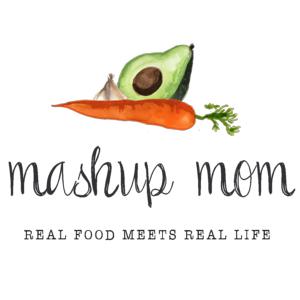 Your ALDI Shopping List (through 1/11)Dairy & refrigerated8 oz block Happy Farms cheddar, $1.99 (Sun, Weds)
8 oz Emporium Selection fresh mozzarella ball, $2.49 (Thurs)Frozen12 oz bag Season’s Choice riced cauliflower, $1.69 (Tues)GroceryFusia soy sauce, $1.59 (Mon, Tues)
32 oz box of SimplyNature organic vegetable broth, $1.89 (Weds)
32 oz box of Chef’s Cupboard chicken broth, $1.29 (Fri)
Clancy’s restaurant style tortilla chips, $1.69 (Sun, Weds)
7 oz SimplyNature organic black soybean spaghetti, $2.49 (Mon)
1 can Happy Harvest corn, $.49 (Weds)
8 oz can Happy Harvest tomato sauce, $.29 (Sun)
6 oz can Happy Harvest tomato paste, $.39 (Weds)
1 can Happy Harvest fire roasted diced tomatoes, $.89 (Weds)
2 cans Happy Harvest black beans, $1.38 (Sun, Weds)
1 can Happy Harvest kidney beans, $.69 (Weds)
1 can Happy Harvest Great Northern beans, $.69 (Weds)
16 oz SimplyNature organic green lentils, $2.29 (Weds, Fri)Meat3 lb 90/10 Jennie-O ground turkey, $6.49 (Sun, Mon, Tues)
14 oz Parkview Polska kielbasa, $2.49 (Fri)
1 lb boneless skinless chicken breast, $2.29 (Thurs)ProducePineapple, $1.29 (Sun)
2 lbs red grapes, $2.58 (Mon, Tues)
Bunch green onions, $.69 (Mon, Tues, Thurs)
2 lbs carrots, $1.49 (Mon, Fri)
1 cucumber, $.49 (Thurs)
8 oz mushrooms, $1.89 (Tues)
16 oz broccoli crowns, $1.69 (Tues, Fri)
3 hearts of romaine, $2.49 (Thurs, Fri)
8 oz bag of spinach, $1.39 (Fri)
3 lbs yellow onions, $1.69 (Sun, Mon, Tues, Weds, Fri)
3 heads garlic, $1.29 (Sun, Mon, Tues, Weds, Fri)
4 sweet potatoes, $2.40 (Sun)
Head of cabbage, $1.99 (Mon, Fri)
Celery, $1.29 (Fri)
3 pack multi-colored bell peppers, $3.29 (Tues, Weds, Thurs)
2 Roma tomatoes, $.40 (Thurs)
2 avocados, $.98 (Sun, Thurs)Total: $60.83Note: The days(s) on the shopping list show which meal(s) an item will be used in. If you’re skipping a night, you can easily delete items you don’t need to purchase.ALDI Meal Plan week of 1/12/20 – Find the recipes at MashupMom.comALDI Meal Plan week of 1/12/20 – Find the recipes at MashupMom.comSundayTurkey taco stuffed sweet potatoes, pineapple, tortilla chipsMondayEgg roll in a noodle bowl, grapesTuesdayGround turkey stir fry with cauliflower rice, grapesWednesdayVegetarian 3 bean + lentil chili, tortilla chipsThursdayChicken, avocado, & mozzarella chopped salad, leftover chiliFridaySlow cooker lentil + smoked sausage soup, chopped saladSaturdayLeftovers – pizza night – eat out – or date night